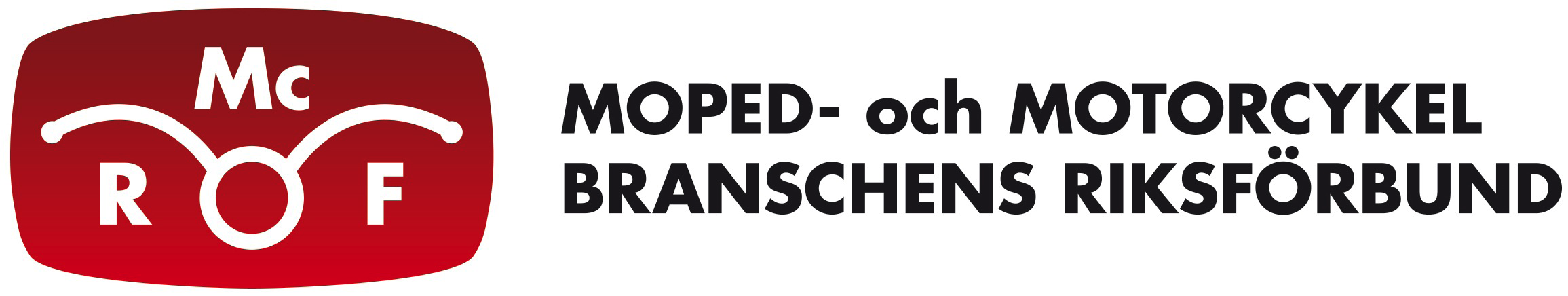 2016-11-04Registreringsstatistik till och med oktober, 2016Flera av fordonskategorierna fortsätter visa plustecken vilket är mycket positivt. Att snöskotrarna visarminustecken beror på att Snöskoterns Dag inföll ovanligt sent i oktober och det är då snöskotersäsongenkommer igång på allvar.Förberedelserna inför MC Mässan 26 – 29 januari, 2017, pågår i högt tempo och alla de fordon som viredovisar här kommer att finnas på MC Mässan under temat powersport.- Det är mycket stimulerande att arrangera den populära MC Mässan med positiva signaler från marknaden iryggen, säger Per Johansson, Vd för McRF.MotorcyklarJanuari - oktober 2015: 8940 stycken Januari – oktober 2016: 9674 stycken + 8,2 %MopederJanuari – oktober 2015: 9376 stycken Januari – oktober 2016: 10 542 stycken + 12,2 %MopedbilarJanuari – oktober 2015: 496 stycken Januari – oktober 2016: 867 stycken + 74,8 %QuadricyclesJanuari – oktober 2015: 2530 stycken Januari – oktober 2016: 2331 stycken - 7,9 %ATVJanuari – oktober 2015: 6099 stycken Januari – oktober 2016: 5920 stycken - 13,3 %Traktorregistrerade fyrhjulingarJanuari – oktober 2015: 1032 stycken Januari – oktober 2016: 1371 stycken + 32,8 %SnöskotrarJuli – oktober 2015: 1140 stycken Juli – oktober 2016: 743 stycken - 34,8 %Enbart oktober 2015  2016Mc                  366       478 + 30,6 %Moped            620      728 + 17,4 %Mopedbil         96      112 + 16,7 %Quads             227      185 - 18,5 %ATV               566       494 - 12,7 %Traktor           92       129 + 40,2 %Snöskoter       827      491 - 40,6 %Per JohanssonMcRF070-206 53 82